Gráfico 1. Modelo ideacional de Kisby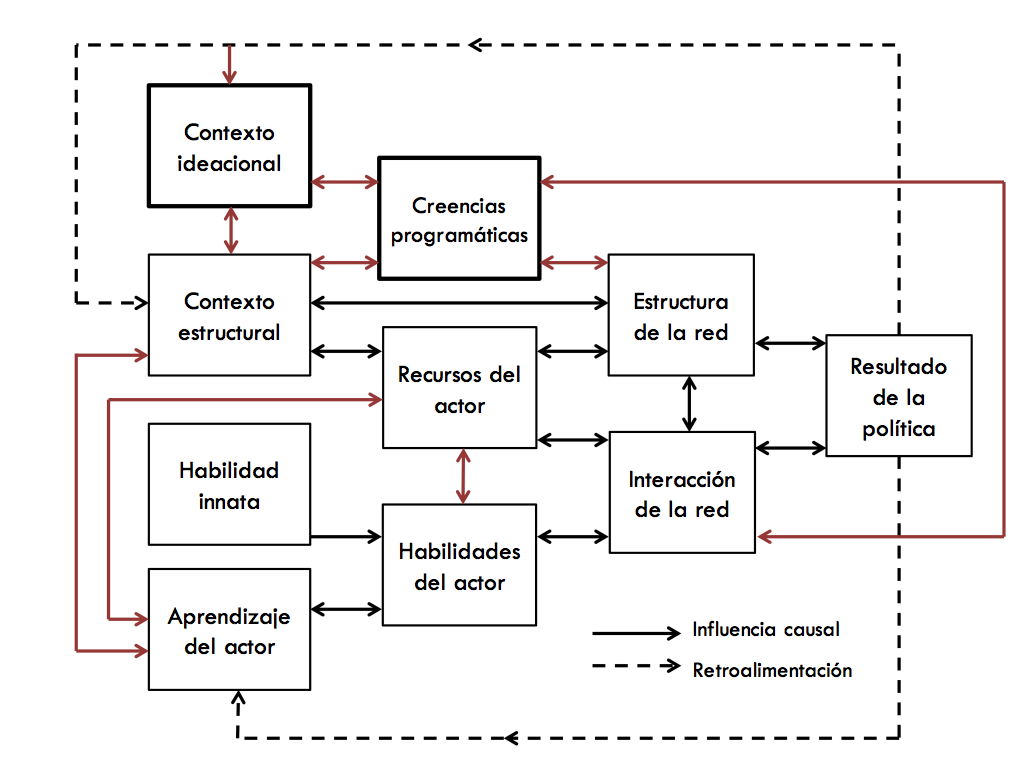 	Fuente: Kisby (2007) con base en Marsh y Smith (2000).Fuente: Traducción propia de Kisby, 2007: 84 (adaptado de Marsh y Smith, 2010: 10).Gráfico 2. Redes de la primera etapa. 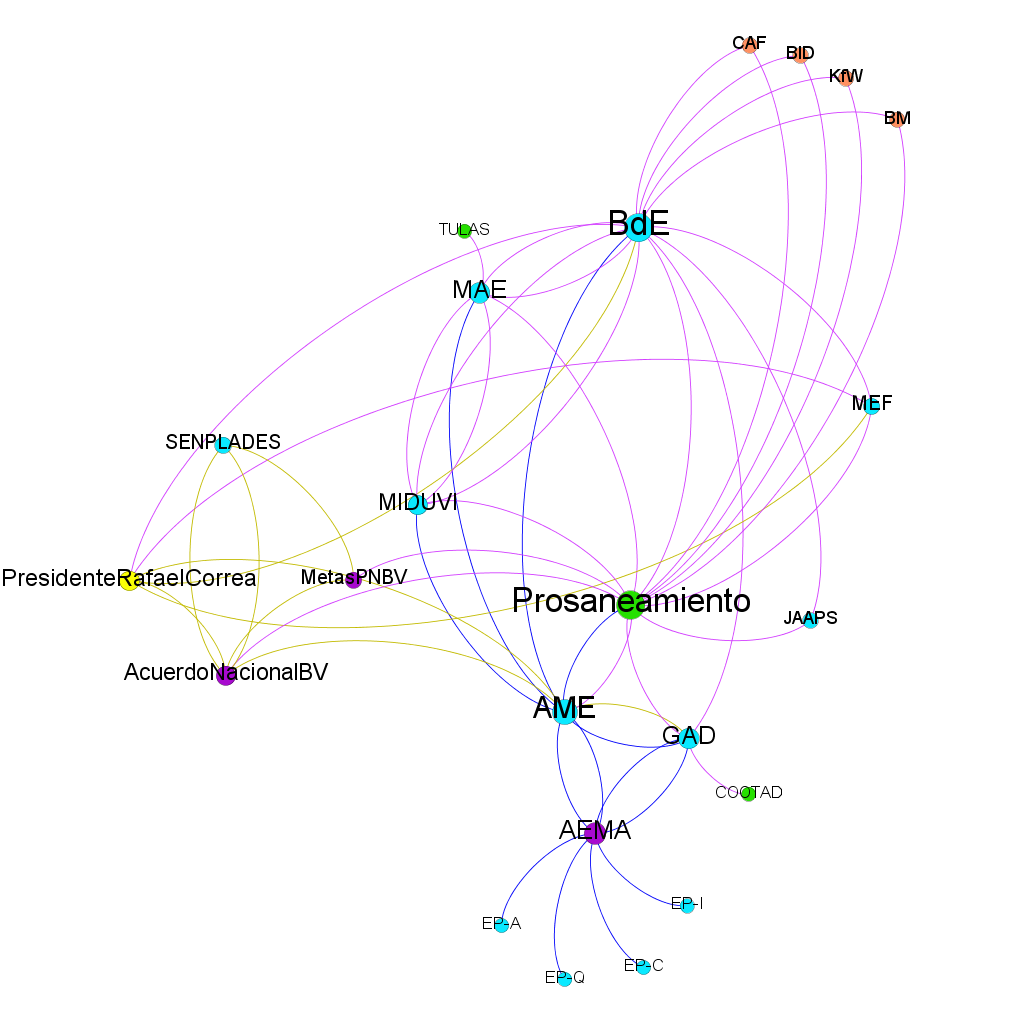      Fuente: Elaboración propia. Gráfico 3. Redes de la segunda etapa. 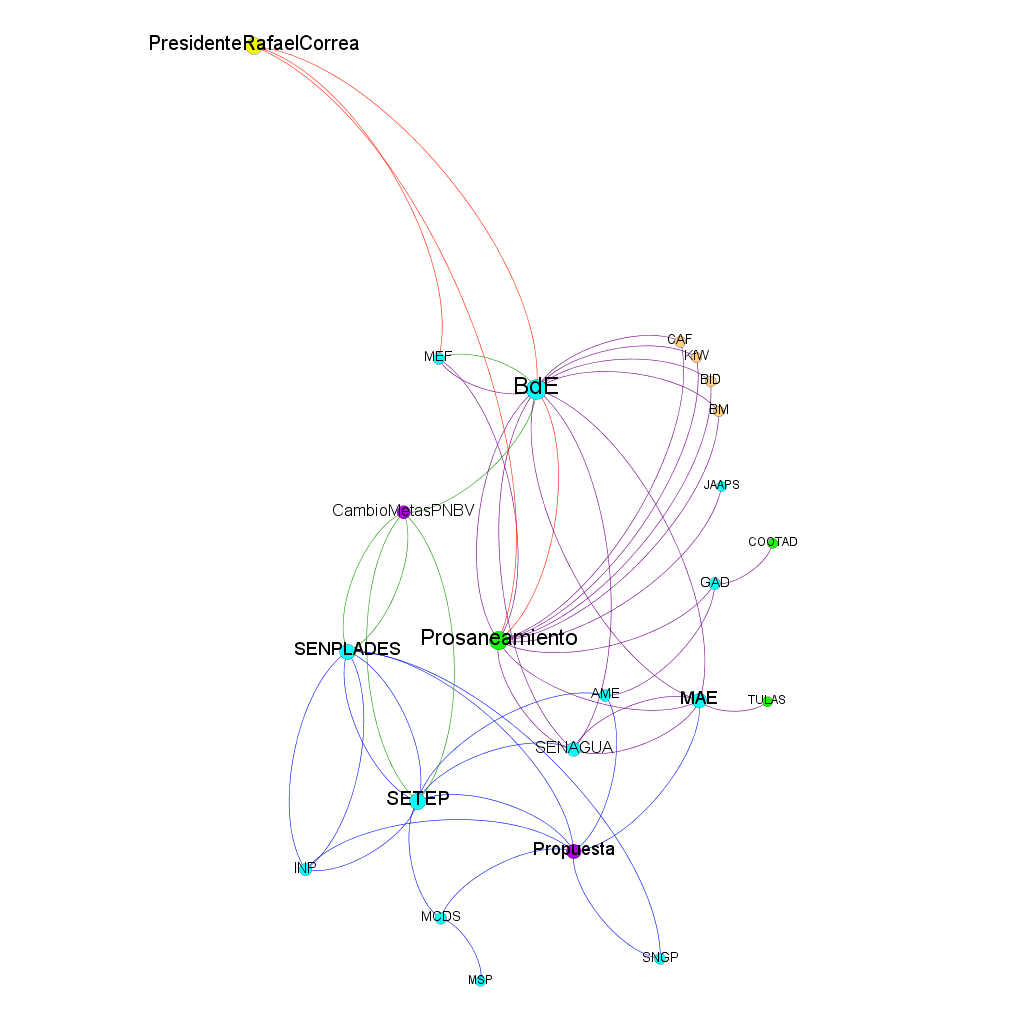 Fuente: Elaboración propiaGráfico 4. Redes de la tercera etapa. 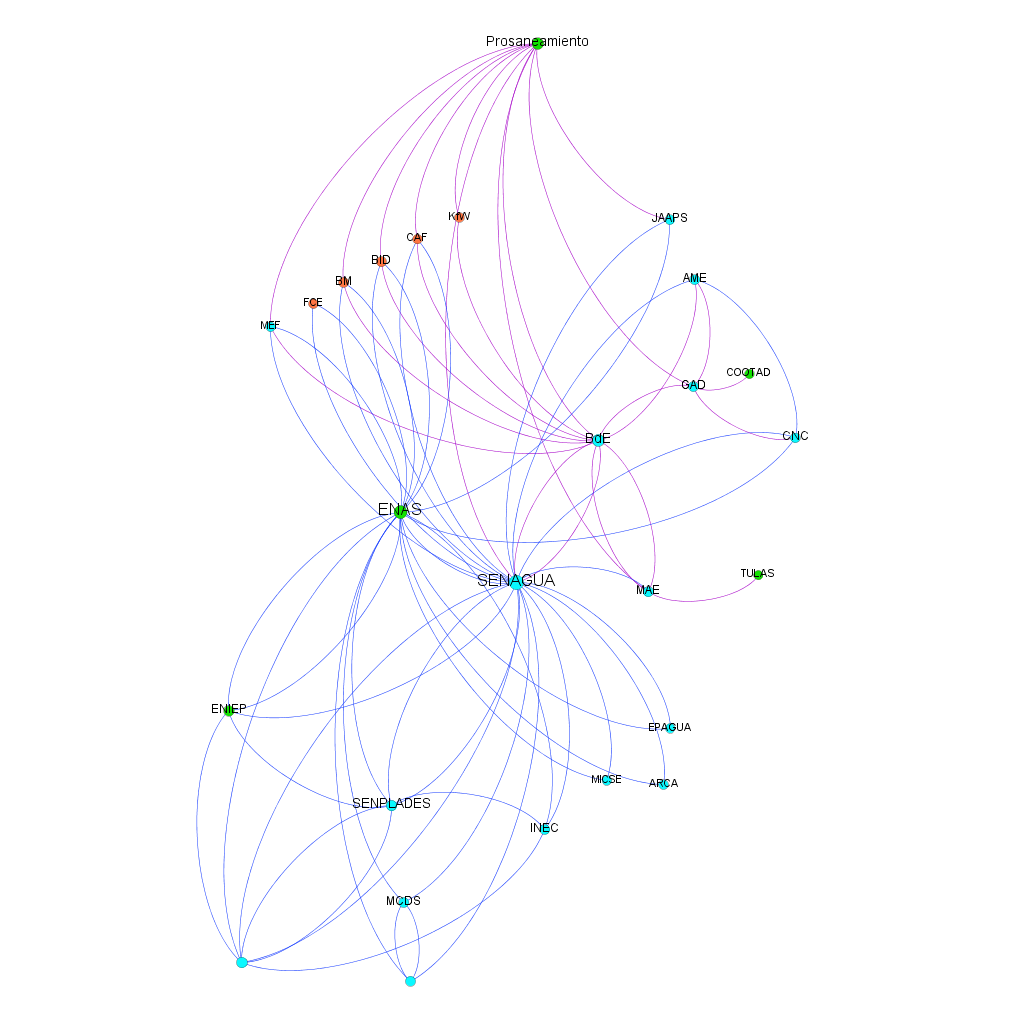 Fuente: Elaboración propiaTipo de nodoInstituciónInstrumentoOrganismos internacionalesHechoActor particularTipo de nodoInstituciónInstrumentoOrganismos internacionalesHechoActor particularTipo de nodoInstituciónInstrumentoOrganismos internacionalesHechoActor particular